nešestiletý -  nenavštěvoval MŠ -  školsky nezralý -  budou žádat o odklad šk.docházkyRegistrační číslo přidělené pro účely oznámení rozhodnutí o přijetí: ZÁPISNÍ  LIST pro školní rok    2024/2025Jméno a příjmení dítěte___________________________ Datum narození__________________Rodné číslo _________________Místo narození______________________________________Státní občanství__________Trvalý pobyt ___________________________________________Údaje o předchozím vzdělávání žáka (ZŠ,MŠ) _______________________________________Zdravotní pojišťovna ____________ Mateřská škola __________________________________Bude navštěvovat ŠD_____________________Výslovnost_____________________________Zdravotní stav, postižení, obtíže __________________________________________________Sourozenci: jméno, třída _________________________________________________________OTEC __________________________ Bydliště (pokud je odlišné)_______________________Mobilní telefon ___________________Tel. do zaměstnání______________________________E-mail _______________________________________________________________________MATKA ________________________ Bydliště (pokud je odlišné)_______________________Mobilní telefon____________________Tel. do zaměstnání______________________________E-mail _______________________________________________________________________Potvrzuji správnost zapsaných údajů a dávám svůj souhlas základní škole k tomu, aby pro účely přijímacího řízení zpracovávala a evidovala osobní údaje a osobní citlivé údaje mého dítěte ve smyslu všech ustanovení zákona č. 101/2000 Sb., o ochraně osobních údajů v platném znění a Evropského nařízení ke GDPR. Svůj souhlas poskytuji pro účely vedení povinné dokumentace školy podle zákona č. 561/2004 Sb., školského zákona v platném znění, vedení nezbytné zdravotní dokumentace a psychologických vyšetření, Souhlas poskytuji na celé období školní docházky mého dítěte na této škole a na zákonem stanovenou dobu, po kterou se tato dokumentace na škole povinně archivuje.  Byl jsem poučen o právech podle zákona č. 101/2000 Sb. a Evropského nařízení ke GDPR.V Bechyni dne ……………………………Podpis zákonného zástupce ………………………………..		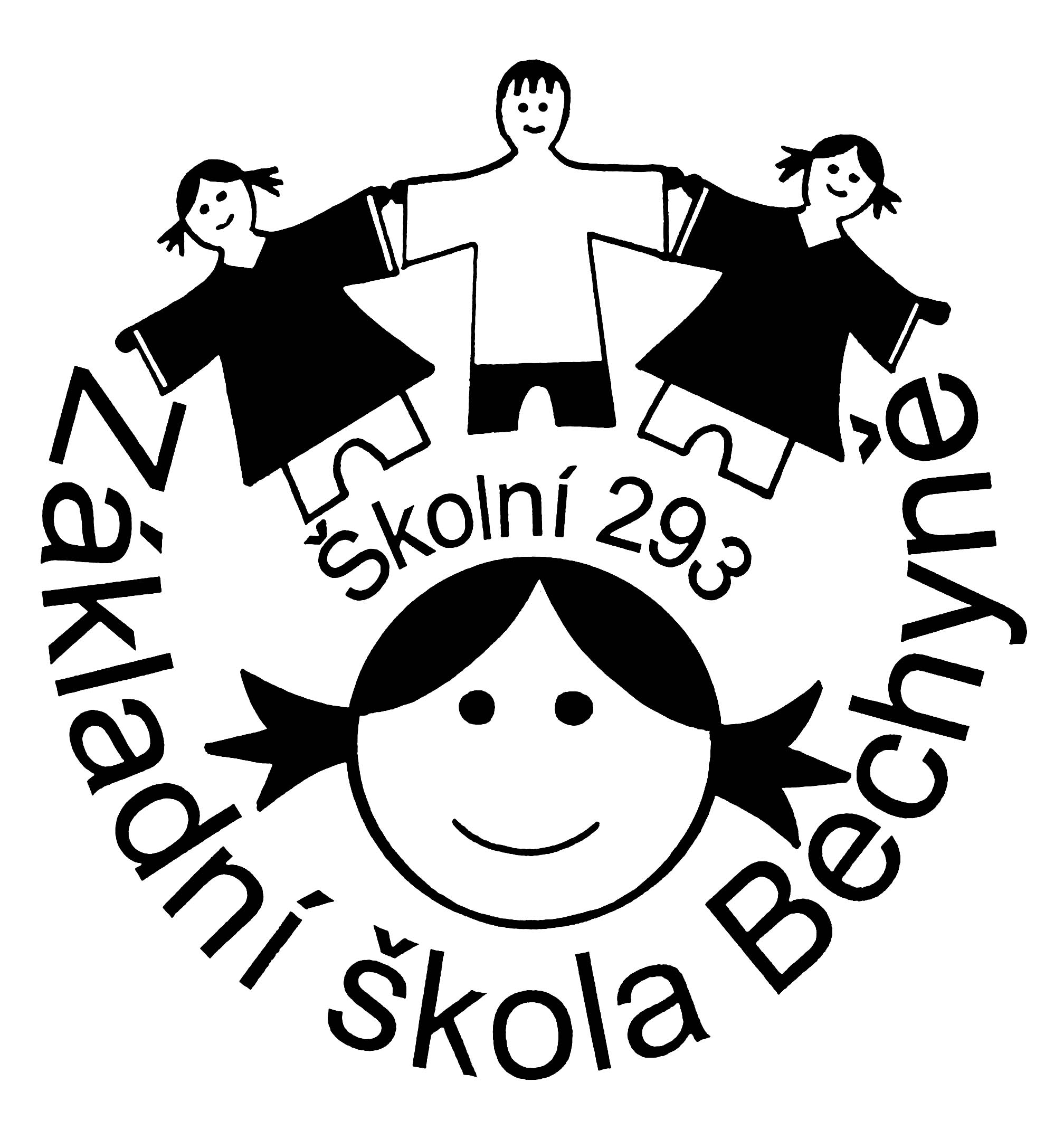 Nová škola  brána do životaZákladní škola Bechyně, Školní 293Mgr. Milan Petr – ředitel školyTel.: 381 212 329, 777 335 954Kancelář: 381 213 016e-mail: info@zsbechyne.czweb: www.zsbechyne.cz